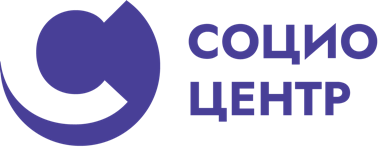 	                                           ФЕДЕРАЛЬНОЕ ГОСУДАРСТВЕННОЕ     г. Москва, Тверской бульвар, д. 13, стр.1АВТОНОМНОЕ НАУЧНОЕ УЧРЕЖДЕНИЕ     Тел./факс: +7 (800)-505-69-67
«ЦЕНТР СОЦИОЛОГИЧЕСКИХ ИССЛЕДОВАНИЙ»     support@engineers2030.ruСОГЛАСИЕ на обработку персональных данных Я, 														 (фамилия, имя, отчество)паспорт			, выдан									(дата выдачи, наименование органа, выдавшего паспорт)																(адрес места регистрации) в соответствии с Федеральным законом «О персональных данных» от 27 июля 2006 г. № 152-ФЗ выражаю федеральному государственному автономному научному учреждению «Центр социологических исследований» (далее – ФГАНУ «Социоцентр»), зарегистрированному по адресу: Российская Федерация, г. Москва, Люсиновская ул., д. 51,
свое конкретное, информированное и сознательное согласие на обработку моих персональных данных и подтверждаю,
что, давая такое согласие, я действую свободно, по своей воле и в своих интересах. Перечень персональных данных, на обработку которых дается согласие:фамилия, имя и отчество;пол; дата и место рождения; адрес места регистрации; гражданство; данные документа, удостоверяющего личность (в соответствии с законодательством Российской Федерации); место работы, должность; ИНН; учёное звание; учёная степень; ORCID; Scopus ID; Researcher ID; РИНЦ (authorId); данные о карьере; данные об образовании; данные об участии в проектах; контактный адрес электронной почты; биометрические персональные данные (фотография).Обработка персональных данных осуществляется с целью организации доступа в личный кабинет пользователя информационной системы «Передовые инженерные школы», располагаемого по адресу в сети интернет https://lk.engineers2030.ru/. Предоставляю право обработки моих персональных данных в том объеме, который необходим для организации работы в личном кабинете пользователя информационной системы «Передовые инженерные школы». Действия (операции) или совокупность действий (операций) с моими персональными данными могут включать
в себя: обработку (включая сбор, систематизацию, накопление, хранение, уточнение (обновление, изменение), использование, обезличивание, блокирование, уничтожение персональных данных), при этом общее описание вышеуказанных способов обработки данных приведено в Законе № 152-ФЗ, а также на передачу такой информации третьим лицам, в случаях, установленных действующим законодательством. Обработка моих персональных данных может осуществляться как с применением средств автоматизации, 
так и без применения таких средств. Настоящее согласие действует до дня его отзыва путем личного обращения или направления мной соответствующего письменного заявления не менее чем за 1 (один) месяц до момента отзыва согласия. Я осведомлен о том, что настоящее согласие может быть отозвано мной в любое время на основании моего письменного заявления. «___» _________ 2023 г.    _______________________________________ / ______________________________________                                                      (личная подпись, фамилия, имя, отчество) 